Please complete this Application form using the appropriate Application Guide, and any other documents and information sources mentioned in this document.The information in this Application Form is not to be altered without the prior written consent of Australian Energy Market Operator Ltd (AEMO).Rules termsTerms defined in the National Electricity Rules (Rules or NER) have the same meanings in this Application Form unless otherwise specified. Those terms are intended to be identified in this form by italicising them, but failure to italicise such a term does not affect its meaning.Application Form submissionTo submit an application to AEMO:complete this Application Formprint and sign the form using a written signature,email a scanned copy including all attachments to the AEMO Registration Team via email to onboarding@aemo.com.au. ContentsApplication Overview	1Section A.	Participant Category	1Section B.	Application Details	2B.1.	Applicant details	2B.2.	Declaration	3Section C.	Contact Details	3C.1.	Registration contact	3C.2.	Head office and branch contact details	3C.3.	Personnel contacts	4Section D.	Required Information	4D.1.	Partnership status	4D.2.	Trust status	5D.3.	Organisational capability	5D.4.	Financial viability	5D.5.	Regulatory compliance	5D.6.	Recipient Created Tax Invoice	6D.7.	Austraclear	6Section E.	Information on Market Ancillary Service Loads	6E.1.	Ancillary service load identification	6E.2.	Roles in relation to the load	7E.3.	Declarations	7E.4.	Market ancillary service information	7Section F.	Information on Control Equipment	8F.1.	Determination of ancillary services information	8F.2.	Controls, communications and telemetry information	9Section G.	Plant Details	10G.1.	Changes to the relevant plant	10G.2.	Complete list of relevant plant that form the ancillary services load	11Section H.	IT Systems	11H.1.	MarketNet connection	11H.2.	IT Notifications email address	11Application OverviewComplete this Application Form (Form) to apply for registration in the National Electricity Market (NEM) as a Market Ancillary Service Provider (MASP), to classify load or to amend plant associated with its existing load classification and then aggregate the changed load classification accordingly.Where a requirement for information is ‘Not Applicable’, please put “NA” in the field (such as for ‘Fax’).For help in completing this Form, refer to the appropriate application guide.Direct any questions regarding your application to the AEMO Registration Team email: onboarding@AEMO.com.au.Participant CategoryUnder Section 2.3AA of the National Electricity Rules (NER), and subject to the sub-clauses of that section, a Market Ancillary Service Provider (MASP) is a category of registration where a person engages in the activity of offering and providing market ancillary services. Please select the appropriate option for registration from the list below:Participant categories are further detailed in the Participant Categories in the NEM document available on the AEMO website.Application DetailsApplicant detailsDeclarationThe Applicant is applying to become a Market Ancillary Service Provider (MASP) in the National Electricity Market (NEM), being managed by AEMO under the NER.The Applicant authorises AEMO to contact any organisation named in any information provided in support of this Application and any regulatory authority. I, <Full Name>, <Position>, declare that I have been authorised by the Applicant to submit this Application on their behalf and certify that the contents of the Application and any further submissions are complete, true and correct.By signing this form, the signatory warrants that the signatory is duly authorised to sign this document on behalf of the Applicant and to make the declarations set out in this document on the Applicant’s behalf.Contact DetailsPlease clearly mark all attachments as "Attachment to Section C" and number each page consecutively.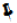 You must provide contact details to assist with communication between AEMO and your organisation. Provide contact details for your head office, any branch offices, and all relevant personnel.Registration contactPlease provide contact details for all questions regarding this Application.Head office and branch contact detailsPersonnel contactsProvide details for the following roles in your desired format, for example, a list exported from Microsoft Outlook, Excel, or Word and check each checkbox in the list below to confirm details have been provided.The minimum details required are: role(s), name, position, phone number, mobile number and email address. Each contact can have more than one role.Required InformationInclude the following information (where relevant) and ensure the information is attached to this application. Click in each checkbox to indicate that you have attached the information required. If you have not addressed all necessary items, please provide a reason in the field provided.Please clearly mark all attachments as "Attachment Section D" and number each page consecutively.Partnership statusIs the Applicant applying on behalf of a partnership?	 Yes	 NoIf Yes, I have provided a copy of the partnership agreement.Trust statusIs the Applicant applying for registration on behalf of a Trust?	 Yes	 NoIf Yes,  I have provided a copy of the Trust Deed establishing the Applicant trust. I have provided an executed Trustee Deed in favour of AEMO.Organisational capabilityPlease confirm you have provided the following information: An organisation chart and other documents (such as the resumes of key managers) detailing the necessary expertise to comply with the NER. A document that demonstrates the NEM-related policies and procedures already in place or under development (do not submit the documents to AEMO, simply provide a list of the policies and procedure). Evidence of the IT systems in place and system readiness to support NEM activities. If the Applicant has not participated in the NEM before but has participated in another relevant market, copies of electricity licences (if any) held in related markets and the duration of activity in the market. A corporate structure chart explaining any links with parent and other organisations that provides evidence of your ability to comply with the NER.Financial viability I have provided copies of recently audited financial statements. I have provided an explanation of financial links with parent organisations and other organisations that may improve my financial viability.Regulatory complianceDo you have an existing jurisdictional electricity licence or authorisation to carry on the activity of a Market Ancillary Service Provider? Yes: 	Provide copy of current electricity licence or authorisation in one or more NEM jurisdictions. No: 	Provide evidence of exemption from the requirement to hold a jurisdictional electricity licence or, if relevant, explain why no such requirement applies. Include copies of any applicable exemption or derogation.Are there any outstanding non-compliances with regulatory obligations in respect of existing or proposed activities as a Market Ancillary Service Provider by any person associated with this application? Yes:	Provide details of any non-compliance. No:	Skip this section.Recipient Created Tax InvoiceIf your company (having the same ABN as this application) has signed a current version of the Recipient Created Tax Invoice Agreement (RCTI), you do not need to complete a new one. To see if your previously signed agreement is still current, check the Last Updated date in the latest Agreement's "notes for completion".If you need to complete an RCTI, submit your application with a completed copy of the RCTI available from the AEMO website.AustraclearAEMO uses an external electronic funds transfer system provided by Austraclear. Please apply directly to Austraclear for membership. Membership approvals can take up to five weeks to process and charges are payable direct to Austraclear. See https://www.asx.com.au/services/settlement/austraclear.htm.Is the Applicant the Austraclear Account Holder? Yes No 	Provide evidence of permission (Letter of Authority) from an authorised officer on behalf of the Austraclear account holder for the Applicant to use this Austraclear account.Information on Market Ancillary Service LoadsNote: Duplicate and complete this form for each ancillary service load.Ancillary service load identificationAre you applying to:Register as Market Ancillary Service Provider; orClassify load in a new region or for a new technology type. Yes	You will require a new dispatchable unit identifier (DUID) for each region. Please provide details in the table below. No	Please provide existing DUID if available: 	     Roles in relation to the loadPlease indicate which role(s) the Applicant will be acting in, in relation to this load, or the company names and ABN of ‘others’ who are (where there are multiple parties, please attach a separate list).Please demonstrate how the load identified in this application is under the Applicant’s ownership, operation or control.DeclarationsSelect all the statements applicable to each of the load(s) covered by this application:	The Applicant confirms that the NMI being classified is a load. 	The Applicant confirms that performance standards for the load are in place. 	The Applicant confirms that appropriate arrangement(s) are in place with retail customer(s) at the relevant connection point(s).	The Applicant confirms that the load complies with the market ancillary services specification (MASS).	The Applicant confirms that there is no generating unit at the NMI that is classified, or required to be classified, by a registered Generator.   The Applicant confirms that the load is not classified as an ancillary service load by a different person. If one or more of the boxes above are not selected, please provide reasons why.Market ancillary service informationPlease provide details of the market ancillary services that the applicant is seeking approval to provide using the table below.For all regulation and contingency frequency control ancillary services relating to the MASP category, the minimum and maximum enablement levels will be 0 MW and the maximum lower and upper angles will be 90 degrees.Information on Control EquipmentDetermination of ancillary services informationYou must complete section F.1 only if you are applying to:Register as Market Ancillary Service Provider; orClassify load in a new region or for a new technology type; orClassify load to provide new ancillary services.If you are amending loads, are you applying with a new technology (e.g. combining different types of controllable devices) with the same type of FCAS controller (switching controller or variable controller)? Yes	Please complete this section. No    Please skip this section.How was the ancillary services information determined? Please provide details where appropriate. 	Using market load design parameters 	Based on services previously provided under an ancillary services agreement	Using test results 	Using the mathematical modelling of the plant 	Other (please describe)Controls, communications and telemetry informationFacilities to receive enablement instructionsPlease describe the facility installed to received instructions from AEMO’s market systems for the enablement of each ancillary service.For example: How will the Market Ancillary Services Provider find out when the ancillary services are enabled for the load by AEMO’s market systems? Does the plant operator have access to AEMO’s market systems, or does the plant operator rely on an alternate system/person telling them when necessary?Control facilityPlease describe the control facilities installed for each ancillary service in accordance with the MASS, including communications and telemetry where applicable. For example, are the fast and slow services to be provided by variable controllers or switching controllers? Specify the switching controller settings if applicable. If the application is to aggregate additional loads, specify the switching controller settings for the additional loads only.Are the regulating services to be provided in response to setpoints or raise/lower pulses? Is the plant controlled from a location other than the plant to provide these services?Monitoring and recording facilitiesPlease describe the monitoring and recording facilities installed for each ancillary service in accordance with the MASS, including communications and telemetry, where applicable. For example, what is the sampling interval of active power and frequency records?Test dataFor each controller type (e.g. Battery system controller model, load control model, etc.), provide test data that demonstrates the provision of the services applied for.Test data should be provided for each category of service applied for (fast, slow and/or delayed, raise and/or lower as applicable)For each category of service applied for:Test data should be provided showing the response to frequency deviations according to the standard frequency ramp defined in the MASS;Test data and the frequency deviation data should be on a common timescale;The resolution of the data should conform to the MASS;If the controller allows the reversal of power (e.g. battery systems), the above tests must be repeated to demonstrate performance under reversal of power.Plant DetailsIn the following two tables, please provide details of the relevant plant that forms the ancillary services load in an Excel spreadsheet. The information required is detailed below:Changes to the relevant plantComplete list of relevant plant that form the ancillary services loadProvide a complete list of plant that form the ancillary services load including any changes listed above.IT SystemsTo allow connectivity to AEMO IT systems, you must provide the following information.MarketNet connectionFor details regarding AEMOs private data network connection (MarketNet), options and entitlements, see the Guide to Information Systems on AEMO’s website.Do you require a new MarketNet connection?	 Yes	 NoIT Notifications email addressIt is important to receive AEMO notifications regarding IT changes or outages that may impact your business.Please have your IT staff set up and maintain a group email address with an appropriate distribution list of members for this to occur (individual email addresses are not accepted).APPLICATION FORMApplication for Registration as a Market Ancillary Service Provider in the NEM Register as a Market Ancillary Service Provider The Applicant is applying to:register as a MASP in the NEM; and classify load connected to a transmission system or distribution system in a region with a technology type to provide market ancillary services; and/oraggregate loads in a region so they are treated as one ancillary services load.Note: You can only aggregate ancillary service loads controlled by the same technology types (switching FCAS controller or proportional/variable FCAS controller).(Complete ALL sections) Classify load in a new region or for a new technology typeThe Applicant is already registered as a MASP in the NEM with one technology type in a region and is applying to:classify and/or aggregate loads to provide market ancillary services in a new region with the same technology to provide market ancillary services; oruse a new technology type in that region to classify and/or aggregate loads to provide market ancillary service.Note: You can only aggregate ancillary service loads controlled by the same technology types (switching FCAS controller or proportional/variable FCAS controller). (Complete sections A, B, E, F and G) Classify load to provide new ancillary servicesThe Applicant is already registered as a MASP in the NEM with a technology type in a region and is applying to:classify load connected to a transmission system or distribution system with that technology type to provide new market ancillary services in that region; and/or aggregate loads in a region so they are treated as one ancillary services load.Note: You can only aggregate ancillary service loads controlled by the same technology types (switching control or variable control).(Complete sections A, B, E, F and G) Amend loadsThe Applicant is already registered as a MASP in the NEM with a technology type in a region and is applying to:classify additional loads in that region with that technology type to provide registered market ancillary services in that region; andaggregate the additional loads so classified which would increase the total aggregated market ancillary service load of the Applicant in that region in respect of that technology type by one or more whole MW above the previously approved aggregation.(Complete sections A, B, E, F and G)Entity Name: Trading Name: ABN: ACN: Participant IDSignature:Date:20/07/2021Name:Position:Email:Phone:Mobile:Office Name*:Street address:State:Postcode:Postal address:State:Postcode:Phone:Email:* Type “Head Office” or the name of the branch* Type “Head Office” or the name of the branch* Type “Head Office” or the name of the branch* Type “Head Office” or the name of the branchMandatory contactsMandatory contactsCEO/MDCEO/MD Assistant24 Hour / Emergency contact – Operational contactCompany SecretaryCorporate Relations ManagerCrisis ContactDispute Management ContactIT After Hours / Emergency Contact (Primary)IT After Hours / Emergency Contact (Secondary)IT Security Contact (Primary)IT Security Contact (Secondary)IT Technical Network ContactNEM ObserverNEM Primary ContactRegistration Contact (must match Section C.1 details)Settlements – Correspondence (Primary)Settlements – Correspondence (Secondary)Reason if not attached:Reason if not attached:Reason if not attached:Reason if not attached:Austraclear Membership Number:Reason if not attached:ItemDUID DetailsProposed DUID:Proposed DUID Name:Region:RolesOthers OwnerEntity Name:      	ABN:       OperatorEntity Name:      	ABN:       ControllerEntity Name:      	ABN:      Reason:Frequency Control Ancillary ServicesService provided (Y/N)Switching controller (Y/N)Maximum market ancillary service capacity (MW)Fast Raise Service (RAISE6SEC) Yes No Yes NoFast Lower Service (LOWER6SEC) Yes No Yes NoSlow Raise Service (RAISE60SEC) Yes No Yes NoSlow Lower Service (LOWER60SEC) Yes No Yes NoDelayed Raise Service (RAISE5MIN) Yes No Yes NoDelayed Lower Service (LOWER5MIN) Yes No Yes NoRegulating Raise Service (RAISEREG) Yes No Yes NoRegulating Lower Service (LOWERREG) Yes No Yes NoDetails:Details:Details:Details:Change typeSite NMIMASP ?Site post codeNEM RegionDNSP/TNSPDevice manufacturerDevice model/ versionDevice ctrl box model / versionDevice size
(kWh)Max raise capability (kW) = maxMax lwr capability (kW) = max6 Y N Y N Y N Y N Y N Y N Y N Y N Y NSite NMIMASP?Site post codeNEM RegionDNSPDevice manufacturerDevice model/ versionDevice control box model / versionDevice size
(kWh)Max raise capability (kW) = max3Max lower capability (kW) = max3 Y N Y N Y N Y N Y NConnection types:Primary:Backup:IT Technical Network Contact:      IT Technical Network Contact:      IT Technical Network Contact:      IT Technical Network Contact:      IT Technical Network Contact:      IT Technical Network Contact:      Contact number:      Contact number:      Contact number:      Email:      Email:      Email:      IT Notifications email address:<e.g. AEMOIT@yourdomain.com.au>